Matemática                                                     Primer Año Básico  Unidad 1OA_11Objetivos de Aprendizaje› Identifican y describen patrones repetitivos que tienen de 1 a 3 elementos.› Reproducen un patrón repetitivo, utilizando material concreto y representaciones pictóricas › Extienden patrones de manera concreta. › Identifican los elementos que faltan en un patrón repetitivo.› Crean patrones, utilizando material dado y/o software  educativo.Reconocer, describir, crear y continuar patrones repetitivos (sonidos, figuras, ritmos…) y patrones numéricos hasta 20, crecientes y decrecientes usando material concreto, pictórico y simbólico de manera manual y/o por medio de software educativo.1Reproducen un patrón rítmico repetitivo dado con 2 o 3 elementos. Por ejemplo, con 2 aplausos, 3 chasquidos y 4 pisadas como marcha.2Reproducen un patrón repetitivo cuyos elementos son de material concreto, como fichas, conchitas, bolitas, u otros, y comunican el patrón encontrado. Reproducen  con papel lustre cortado de manera adecuada el patrón: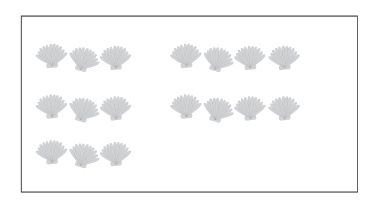 3Extienden un patrón rítmico repetitivo dado, haciendo aplausos, pisadas como marchas y chasquidos. Por ejemplo, 1 aplauso, 2 chasquidos, 3 pisadas, 2 aplausos, 3 chasquidos, 4 pisadas,…4Extienden un patrón repetitivo dado con material concreto. Por ejemplo, extienden de manera concreta el patrón, usando frutas u otros elementos que lo representen.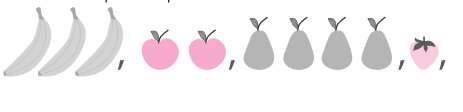 5Extienden un patrón repetitivo representado pictóricamente en la pizarra o en un software educativo. Por ejemplo, extienden el patrón: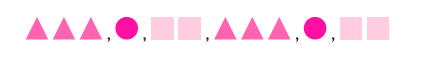 6Descubren patrones presentados en una tela con diseños repetitivos, en azulejos con diseños en una pared o un piso, en un papel de regalo con figuras. Por ejemplo: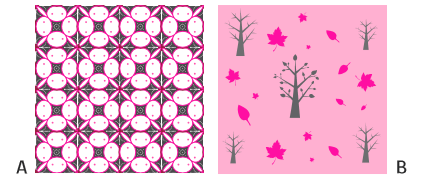 7Representan los elementos de un patrón repetitivo rítmico dado con material concreto. Por ejemplo: representan el patrón 1 aplauso, 2 pisadas como marcha, 2 aplausos, 3 pisadas como marcha,… con cubos, usando: aplauso = cubo gris, pisada como marcha = cubo rojo.! Observaciones al docente:  La representación queda: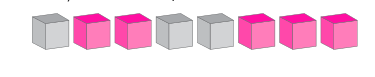 8Crean patrones de sonidos repetitivos de animales, jugando a hacer las onomatopeyas4 de diferentes animales. Por ejemplo: en grupos de 7 alumnos, crean patrones con los sonidos que emiten los animales conocidos por los niños los siguientes: (Ciencias Naturales y Música) 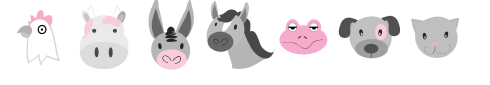 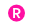 ¡ Observaciones al docente:  Se sugiere hacer esta actividad además con animales conocidos por los alumnos y a elección de ellos. También se les puede llevar algún animal de tamaño pequeño que conozcan o no y enseñarles el sonido que emite. Siempre que sea pertinente, es muy importante ampliar sus conocimientos.9Extienden una secuencia de bloques geométricos básicos, justificando la selección de bloques empleada en su extensión. Por ejemplo, extienden la secuencia: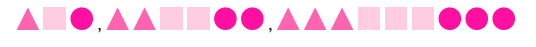 10Identifican elementos que faltan en patrones y lo comparan con su compañero de banco y se auto-corrigen.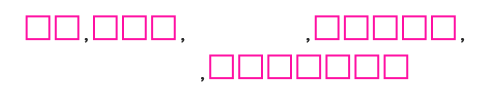 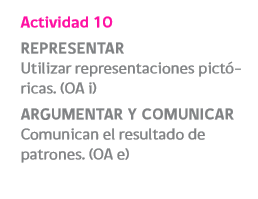 Unidad 2Reconocer, describir, crear y continuar patrones repetitivos (sonidos, figuras, ritmos…) y patrones numéricos hasta 20, crecientes y decrecientes usando material concreto, pictórico y simbólico de manera manual y/o por medio de software educativo.! Observaciones al docente: Este objetivo de aprendizaje se trabajó en la unidad 1 en el ámbito del 0 al 10 con actividades que tienen como propósito la formación del concepto de patrón. En esta unidad se amplía el ámbito numérico hasta 20 y el nivel de las actividades propuestas, con el propósito de desarrollar en el alumno el razonamiento matemático; en particular, el pensamiento crítico.1Realizan actividades de identificación de elementos:a que se repiten y faltan en patrones b de extensiones de patronesEn el patrón con caritas feliz, triste y enojado: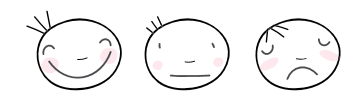 › identifican los elementos que se repiten › dibujan en su cuaderno los elementos que continúan al repetir el patrón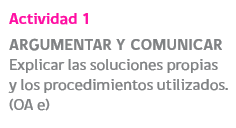 2 Realizan las siguientes actividades con respecto a patrones:a Identifican números que se repiten en el patrón.  10 - 12 – 14 – 10 – 12 - 14 –b Extienden el patrón dos veces en su cuaderno.    10 - 12 – 14 – 10 – 12 - 14 -…………………….c Identifican los elementos que faltan en el patrón y lo completan en su cuaderno.             10 - 12 – 14 – 10 –     - 14 – 10 -      - 143Realizan las siguientes actividades con respecto a patrones:a Identifican números que se repiten en el patrón:     18 – 16- 14 – 12 – 18 – 16 - 14 – 12-   b Extienden el patrón una vez más en su cuaderno.     18 – 16 - 14 – 12 – 18 – 16 - 14 – 12 -………….c Identifican los elementos que faltan en el patrón y lo completan en el cuaderno.        18 – 16 - 14 –    – 18 – 16 -     – 12-d En el patrón   14 – 16 – 17 – 17 – 16 – 15-› identifican los elementos que se repiten › completan los elementos que continúan para que el patrón se repita tres veces14 – 16 – 17 – 17 – 16 – 15 -  14 – 16 – 17 – 17 –  –  –…………………………………………………………………..› identifican los elementos que faltan y completa el patrón 14 – 16 –     –     – 16 – 15 -  14 – 16 – 17 – 17 –    – 15 –4Expresan de manera pictórica un patrón concreto y de manera concreta un patrón pictórico. Por ejemplo:a El siguiente patrón concreto lo expresan de manera pictórica.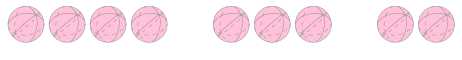 b El siguiente patrón pictórico (deben ser figuras planas) lo expresan de forma concreta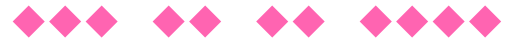 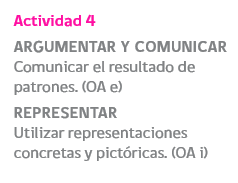 5Crean patrones:a con tres elementos concretos. Por ejemplo, con lápices de 3 colores de madera y/ o cera b con cuatro elementos pictóricos. Por ejemplo, con 20 cuadrados de diferentes colores, formar patrones que se repiten c con tres números. Por ejemplo, con 17, 19, 12, formar patrones que se repites dos veces d con dos elementos, usando el computador. Por ejemplo, usando letras, números, figuras geométricas, etc.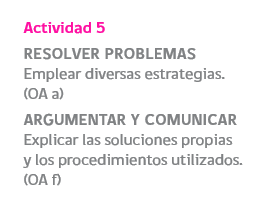 